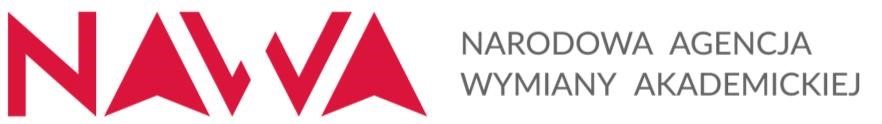 Załącznik 2: zgłoszenie dla studentów  ……………                                                                                                              …………………………………. Nazwa i pieczątka Uczelni* 	 	 	 	 	 	miejscowość, data 	 Narodowa Agencja Wymiany Akademickiej Polna 40  00-635 Warszawa  Niniejszym zgłaszamy kandydaturę Pana/Pani………………………… w ramach naboru do Programu Zawacka NAWA – oferta wyjazdowa na rok akademicki 2024/2025. Kraj wnioskowanego pobytu…………………… Wnioskowany okres pobytu (od – do)………...... Wydział…………………………………………… Kierunek studiów……………………………….. Stopień studiów (I st./II st./jednolite mgr)…………… Rok studiów…………………………………………… Średnia ocen z dotychczasowego toku studiów…………………         ………………………………………………………….……. 		       ………………………………………….…………….Podpis i pieczątka kierownika jednostki dydaktycznej          Podpis i pieczątka osoby upoważnionej*